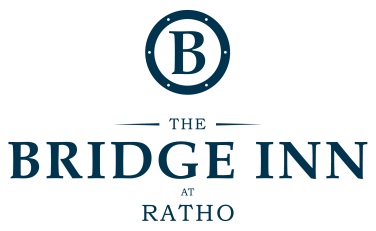 WINE LIST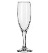 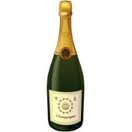 WINE LISTWINE LISTWINE LISTWINE LISTWINE LISTWINE LISTWINE LISTWINE LISTWINE LIST 125ml  Btl CHAMPAGNE AND SPARKLING WINES CHAMPAGNE AND SPARKLING WINES CHAMPAGNE AND SPARKLING WINES CHAMPAGNE AND SPARKLING WINES CHAMPAGNE AND SPARKLING WINES CHAMPAGNE AND SPARKLING WINES PROSECCO Cadi Alti (Pradio, Italy)PROSECCO Cadi Alti (Pradio, Italy)PROSECCO Cadi Alti (Pradio, Italy)PROSECCO Cadi Alti (Pradio, Italy)PROSECCO Cadi Alti (Pradio, Italy)PROSECCO Cadi Alti (Pradio, Italy)4.0024.00CHAMPAGNE Charles Heidseck NV Brut (Champagne, France)CHAMPAGNE Charles Heidseck NV Brut (Champagne, France)CHAMPAGNE Charles Heidseck NV Brut (Champagne, France)CHAMPAGNE Charles Heidseck NV Brut (Champagne, France)CHAMPAGNE Charles Heidseck NV Brut (Champagne, France)CHAMPAGNE Charles Heidseck NV Brut (Champagne, France)9.5054.50CHAMPAGNE Charles Heidseck NV Rose (Champagne, France)CHAMPAGNE Charles Heidseck NV Rose (Champagne, France)CHAMPAGNE Charles Heidseck NV Rose (Champagne, France)CHAMPAGNE Charles Heidseck NV Rose (Champagne, France)CHAMPAGNE Charles Heidseck NV Rose (Champagne, France)CHAMPAGNE Charles Heidseck NV Rose (Champagne, France)9.9559.50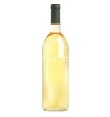 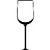 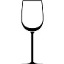  175ml  250ml  Btl  WHITE WINES  WHITE WINES  WHITE WINES  WHITE WINES  WHITE WINES  WHITE WINES  TREBBIANO/GARGANEGA Ponte Pietra (Umbria, Italy)  TREBBIANO/GARGANEGA Ponte Pietra (Umbria, Italy)  TREBBIANO/GARGANEGA Ponte Pietra (Umbria, Italy)  TREBBIANO/GARGANEGA Ponte Pietra (Umbria, Italy)  TREBBIANO/GARGANEGA Ponte Pietra (Umbria, Italy)  TREBBIANO/GARGANEGA Ponte Pietra (Umbria, Italy)      3.75          5.00       15.00 CHARDONNAY Piemonte (Piemonte, Italy) CHARDONNAY Piemonte (Piemonte, Italy) CHARDONNAY Piemonte (Piemonte, Italy) CHARDONNAY Piemonte (Piemonte, Italy) CHARDONNAY Piemonte (Piemonte, Italy) CHARDONNAY Piemonte (Piemonte, Italy)4.906.50        17.50 SAUVIGNON BLANC Touraine (Loire, France) PINOT GRIGIO Alpha Zeta (Verona, Italy) CHENIN BLANC Cannonberg (Western Cape, South Africa)  SAUVIGNON BLANC Touraine (Loire, France) PINOT GRIGIO Alpha Zeta (Verona, Italy) CHENIN BLANC Cannonberg (Western Cape, South Africa)  SAUVIGNON BLANC Touraine (Loire, France) PINOT GRIGIO Alpha Zeta (Verona, Italy) CHENIN BLANC Cannonberg (Western Cape, South Africa)  SAUVIGNON BLANC Touraine (Loire, France) PINOT GRIGIO Alpha Zeta (Verona, Italy) CHENIN BLANC Cannonberg (Western Cape, South Africa)  SAUVIGNON BLANC Touraine (Loire, France) PINOT GRIGIO Alpha Zeta (Verona, Italy) CHENIN BLANC Cannonberg (Western Cape, South Africa)  SAUVIGNON BLANC Touraine (Loire, France) PINOT GRIGIO Alpha Zeta (Verona, Italy) CHENIN BLANC Cannonberg (Western Cape, South Africa) 5.00     5.155.20 6.70        6.80 6.90         19.00                19.50         20.00  GERWURTZTRAMINER Emiliana (Adobe, Chile) GERWURTZTRAMINER Emiliana (Adobe, Chile) GERWURTZTRAMINER Emiliana (Adobe, Chile) GERWURTZTRAMINER Emiliana (Adobe, Chile) GERWURTZTRAMINER Emiliana (Adobe, Chile) GERWURTZTRAMINER Emiliana (Adobe, Chile)5.507.25         21.50 ALBARINO Finca Arantei (Galicia, Spain)  ALBARINO Finca Arantei (Galicia, Spain)  ALBARINO Finca Arantei (Galicia, Spain)  ALBARINO Finca Arantei (Galicia, Spain)  ALBARINO Finca Arantei (Galicia, Spain)  ALBARINO Finca Arantei (Galicia, Spain)      5.60  7.80           23.00  RIESLING Dr.Loosen (Mosel, Germany) CHARDONNAY Macon-Uchizy (Burgundy, France) VIOGNIER Tabali (Limari Valley, Chile) RIESLING Dr.Loosen (Mosel, Germany) CHARDONNAY Macon-Uchizy (Burgundy, France) VIOGNIER Tabali (Limari Valley, Chile) RIESLING Dr.Loosen (Mosel, Germany) CHARDONNAY Macon-Uchizy (Burgundy, France) VIOGNIER Tabali (Limari Valley, Chile) RIESLING Dr.Loosen (Mosel, Germany) CHARDONNAY Macon-Uchizy (Burgundy, France) VIOGNIER Tabali (Limari Valley, Chile) RIESLING Dr.Loosen (Mosel, Germany) CHARDONNAY Macon-Uchizy (Burgundy, France) VIOGNIER Tabali (Limari Valley, Chile) RIESLING Dr.Loosen (Mosel, Germany) CHARDONNAY Macon-Uchizy (Burgundy, France) VIOGNIER Tabali (Limari Valley, Chile)     6.10     6.25     6.35         8.25         8.50         8.65               24.00           24.50           25.00 GAVI DI GAVI Lugarara (Piedmont, Italy) GAVI DI GAVI Lugarara (Piedmont, Italy) GAVI DI GAVI Lugarara (Piedmont, Italy) GAVI DI GAVI Lugarara (Piedmont, Italy) GAVI DI GAVI Lugarara (Piedmont, Italy) GAVI DI GAVI Lugarara (Piedmont, Italy)     7.25         9.50           28.00 RIESLING Tinpot Hut (Marlborough, New Zealand) RIESLING Tinpot Hut (Marlborough, New Zealand) RIESLING Tinpot Hut (Marlborough, New Zealand) RIESLING Tinpot Hut (Marlborough, New Zealand) RIESLING Tinpot Hut (Marlborough, New Zealand) RIESLING Tinpot Hut (Marlborough, New Zealand)7.509.8029.00 CHABLIS Laroche (Burgundy, France)  CHABLIS Laroche (Burgundy, France)  CHABLIS Laroche (Burgundy, France)  CHABLIS Laroche (Burgundy, France)  CHABLIS Laroche (Burgundy, France)  CHABLIS Laroche (Burgundy, France)      7.50        9.80        29.00  SAUVIGNON BLANC Greywacke (Marlborough, New Zealand)  SAUVIGNON BLANC Greywacke (Marlborough, New Zealand)  SAUVIGNON BLANC Greywacke (Marlborough, New Zealand)  SAUVIGNON BLANC Greywacke (Marlborough, New Zealand)  SAUVIGNON BLANC Greywacke (Marlborough, New Zealand)  SAUVIGNON BLANC Greywacke (Marlborough, New Zealand)     8.00       10.30        30.00  ROSE WINES  ROSE WINES  ROSE WINES  ROSE WINES  ROSE WINES  ROSE WINES TEMPRANILLO/SHIRAZ Plot 22 (Gijon, Spain)TEMPRANILLO/SHIRAZ Plot 22 (Gijon, Spain)TEMPRANILLO/SHIRAZ Plot 22 (Gijon, Spain)TEMPRANILLO/SHIRAZ Plot 22 (Gijon, Spain)TEMPRANILLO/SHIRAZ Plot 22 (Gijon, Spain)TEMPRANILLO/SHIRAZ Plot 22 (Gijon, Spain)4.005.5016.00MERLOT/CAB FRANC Chateau De Sours (Bordeaux, France)MERLOT/CAB FRANC Chateau De Sours (Bordeaux, France)MERLOT/CAB FRANC Chateau De Sours (Bordeaux, France)MERLOT/CAB FRANC Chateau De Sours (Bordeaux, France)MERLOT/CAB FRANC Chateau De Sours (Bordeaux, France)MERLOT/CAB FRANC Chateau De Sours (Bordeaux, France)6.258.5023.00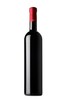 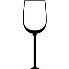 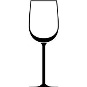  RED WINES  RED WINES  RED WINES  RED WINES  RED WINES  RED WINES  175ml  250ml  Btl  MERLOT/SANGIOVESE Brume di Monte (Venice, Italy) MERLOT/SANGIOVESE Brume di Monte (Venice, Italy) MERLOT/SANGIOVESE Brume di Monte (Venice, Italy) MERLOT/SANGIOVESE Brume di Monte (Venice, Italy) MERLOT/SANGIOVESE Brume di Monte (Venice, Italy) MERLOT/SANGIOVESE Brume di Monte (Venice, Italy)     4.00          5.40         15.50  CARIGNAN Mont Rocher (Languedoc, France)  CARIGNAN Mont Rocher (Languedoc, France)  CARIGNAN Mont Rocher (Languedoc, France)  CARIGNAN Mont Rocher (Languedoc, France)  CARIGNAN Mont Rocher (Languedoc, France)  CARIGNAN Mont Rocher (Languedoc, France)      4.25          5.60         16.50  SHIRAZ Longbeach (Western Cape, South Africa)  SHIRAZ Longbeach (Western Cape, South Africa)  SHIRAZ Longbeach (Western Cape, South Africa)  SHIRAZ Longbeach (Western Cape, South Africa)  SHIRAZ Longbeach (Western Cape, South Africa)  SHIRAZ Longbeach (Western Cape, South Africa)      4.506.20        17.50  CABERNET SAUVIGNON Excelsior (Robertson, South Africa)  CABERNET SAUVIGNON Excelsior (Robertson, South Africa)  CABERNET SAUVIGNON Excelsior (Robertson, South Africa)  CABERNET SAUVIGNON Excelsior (Robertson, South Africa)  CABERNET SAUVIGNON Excelsior (Robertson, South Africa)  CABERNET SAUVIGNON Excelsior (Robertson, South Africa) 4.906.80        20.00  MERLOT Nostros Gran Reserva (Casablanca, Chile)  MERLOT Nostros Gran Reserva (Casablanca, Chile)  MERLOT Nostros Gran Reserva (Casablanca, Chile)  MERLOT Nostros Gran Reserva (Casablanca, Chile)  MERLOT Nostros Gran Reserva (Casablanca, Chile)  MERLOT Nostros Gran Reserva (Casablanca, Chile)      5.50          7.50         21.50   PINOT NOIR Soli (Thracian Valley, Bulgaria) SYRAH/CARIGNAN Mas Des Amours (Languedoc, France)   PINOT NOIR Soli (Thracian Valley, Bulgaria) SYRAH/CARIGNAN Mas Des Amours (Languedoc, France)   PINOT NOIR Soli (Thracian Valley, Bulgaria) SYRAH/CARIGNAN Mas Des Amours (Languedoc, France)   PINOT NOIR Soli (Thracian Valley, Bulgaria) SYRAH/CARIGNAN Mas Des Amours (Languedoc, France)   PINOT NOIR Soli (Thracian Valley, Bulgaria) SYRAH/CARIGNAN Mas Des Amours (Languedoc, France)   PINOT NOIR Soli (Thracian Valley, Bulgaria) SYRAH/CARIGNAN Mas Des Amours (Languedoc, France)      6.10     6.10        8.30          8.30        24.00 24.00 RIOJA CRIANZA Ontanon (Rioja, Spain) RIOJA CRIANZA Ontanon (Rioja, Spain) RIOJA CRIANZA Ontanon (Rioja, Spain) RIOJA CRIANZA Ontanon (Rioja, Spain) RIOJA CRIANZA Ontanon (Rioja, Spain) RIOJA CRIANZA Ontanon (Rioja, Spain)6.508.5025.00 BORDEAUX Chateau Cissac (Haut Medoc, France) BORDEAUX Chateau Cissac (Haut Medoc, France) BORDEAUX Chateau Cissac (Haut Medoc, France) BORDEAUX Chateau Cissac (Haut Medoc, France) BORDEAUX Chateau Cissac (Haut Medoc, France) BORDEAUX Chateau Cissac (Haut Medoc, France)7.259.50        28.00  FLEURIE Lucien Lardy (Beaujolais, France) FLEURIE Lucien Lardy (Beaujolais, France) FLEURIE Lucien Lardy (Beaujolais, France) FLEURIE Lucien Lardy (Beaujolais, France) FLEURIE Lucien Lardy (Beaujolais, France) FLEURIE Lucien Lardy (Beaujolais, France)10.3030.00 MALBEC Felino (Mendoza, Argentina)  MALBEC Felino (Mendoza, Argentina)  MALBEC Felino (Mendoza, Argentina)  MALBEC Felino (Mendoza, Argentina)  MALBEC Felino (Mendoza, Argentina)  MALBEC Felino (Mendoza, Argentina) 11.00        32.00  SHIRAZ Block 8 (New South Wales, Australia) SHIRAZ Block 8 (New South Wales, Australia) SHIRAZ Block 8 (New South Wales, Australia) SHIRAZ Block 8 (New South Wales, Australia) SHIRAZ Block 8 (New South Wales, Australia) SHIRAZ Block 8 (New South Wales, Australia)12.9537.50 BAROLO Bric Sorej (Barolo, Italy) BAROLO Bric Sorej (Barolo, Italy) BAROLO Bric Sorej (Barolo, Italy) BAROLO Bric Sorej (Barolo, Italy) BAROLO Bric Sorej (Barolo, Italy) BAROLO Bric Sorej (Barolo, Italy)15.2545.00 VALPOLICELLA Ferragu (Verona, Italy) VALPOLICELLA Ferragu (Verona, Italy) VALPOLICELLA Ferragu (Verona, Italy) VALPOLICELLA Ferragu (Verona, Italy) VALPOLICELLA Ferragu (Verona, Italy) VALPOLICELLA Ferragu (Verona, Italy)16.7550.00